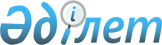 Об утверждении Положения о государственном учреждении "Отдел внутренней политики акимата Карабалыкского района"Постановление акимата Карабалыкского района Костанайской области от 1 марта 2023 года № 33
      В соответствии со статьей 31 Закона Республики Казахстан "О местном государственном управлении и самоуправлении в Республике Казахстан", Законом Республики Казахстан "О правовых актах", постановлением Правительства Республики Казахстан от 1 сентября 2021 года № 590 "О некоторых вопросах организации деятельности государственных органов и их структурных подразделений" акимат Карабалыкского района ПОСТАНОВЛЯЕТ:
      1. Утвердить прилагаемое Положение о государственном учреждении "Отдел внутренней политики акимата Карабалыкского района".
      2. Государственному учреждению "Отдел внутренней политики акимата Карабалыкского района" в установленном законодательством Республики Казахстан порядке обеспечить:
      1) в течение двадцати календарных дней со дня подписания настоящего постановления направление его в Республиканское государственное предприятие на праве хозяйственного ведения "Институт законодательства и правовой информации Республики Казахстан";
      2) размещение настоящего постановления на интернет-ресурсе акимата Карабалыкского района после его официального опубликования.
      3. Постановление акимата Карабалыкского района от 11 мая 2016 года № 111 "Об утверждении Положения о государственном учреждении "Отдел внутренней политики акимата Карабалыкского района" отменить.
      4. Настоящее постановление вводится в действие со дня его первого официального опубликования.
      5. Контроль за исполнением настоящего постановления возложить на курирующего заместителя акима Карабалыкского района. Положение о государственном учреждении "Отдел внутренней политики акимата Карабалыкского района" 1. Общие положения
      1. Государственное учреждение "Отдел внутренней политики акимата Карабалыкского района" является государственным органом Республики Казахстан, осуществляющим руководство в сфере внутренней политики.
      2. Отдел внутренней политики имеет ведомство: коммунальное государственное учреждение "Молодежный ресурсный центр" отдела внутренней политики акимата Карабалыкского района.
      3. Отдел внутренней политики осуществляет свою деятельность в соответствии с Конституцией и законами Республики Казахстан, актами Президента и Правительства Республики Казахстан, иными нормативными правовыми актами, а также настоящим Положением.
      4. Отдел внутренней политики является юридическим лицом в организационно-правовой форме государственного учреждения, имеет печать и штампы со своим наименованием на государственном языке, бланки установленного образца, в соответствии с законодательством Республики Казахстан счета в органах казначейства.
      5. Отдел внутренней политики вступает в гражданско-правовые отношения от собственного имени.
      6. Отдел внутренней политики имеет право выступать стороной гражданско-правовых отношений от имени государства, в соответствии с законодательством.
      7. Отдел внутренней политики по вопросам своей компетенции в установленном законодательством порядке принимает решения оформляемые приказами руководителя Отдела внутренней политики и другими актами, предусмотренными законодательством Республики Казахстан.
      8. Структура и лимит штатной численности Отдела внутренней политики утверждается постановлением акимата района.
      9. Местонахождение юридического лица: 110900, Республика Казахстан, Костанайская область, поселок Карабалык, улица Космонавтов, 31.
      10. Настоящее Положение является учредительным документом Отдел внутренней политики.
      11. Финансирование деятельности Отдела внутренней политики осуществляется только за счет местного бюджета.
      12. Отделу внутренней политики запрещается вступать в договорные отношения с субъектами предпринимательства на предмет выполнения обязанностей, являющихся полномочиями Отдела внутренней политики.
      Если Отделу внутренней политики законодательными актами не представлено право осуществлять приносящую доходы деятельность, то полученные доходы направляются в государственный бюджет. Глава 2. Задачи и полномочия государственного органа
      13. Задачи:
      1) обеспечение, реализация исполнения в районе местными органами государственного управления внутренней политики государства в соответствии с Законами Республики Казахстан, актами и поручениями Президента, Правительства Республики Казахстан, относящимися к компетенции государственного учреждения "Отдела внутренней политики акимата Карабалыкского района";
      2) участие в укреплении демократических институтов общества, разъяснение и пропаганда основных приоритетов Стратегии развития Казахстана, ежегодных Посланий Главы государства народу Казахстана;
      3) последовательное осуществление политики государства на территории Карабалыкского района в отношений религий, молодежных, неправительственных объединений района, осуществление связи с политическими партиями;
      14. Полномочия:
      Права:
      1) соблюдать нормы действующего законодательства Республики Казахстан;
      2) проводить анализ общественно-политической ситуации в районе;
      3) запрашивать от государственных органов и должностных лиц, иных организаций и граждан информацию, необходимую для выполнения своих функций, привлекать работников государственных органов и иных организаций участию в подготовке вопросов, относящихся компетенции государственного учреждения "Отдел внутренней политики акимата Карабалыкского района", создавать временные рабочие группы для выработки соответствующих предложений;
      4) исполнять качественно, в срок акты и поручения Президента, Правительства и иных центральных исполнительных органов, а также акима и акимата района.
      15. Функции:
      1) разъяснение и пропаганда политики Президента Республики Казахстан, программ Правительства Республики Казахстан, постановлений акиматов области и района, решений и распоряжений акимов области и района;
      2) реализация государственной информационной политики, координация деятельности районных средств массовой информации по выполнению государственного заказа по ее проведению;
      3) изучение и анализ религиозной ситуации в Карабалыкском районе, проведение разъяснительной работы на местном уровне по вопросам религии;
      4) осуществление работы по реализации молодежной политики Карабалыкского района, содействие развитию молодежных и детских объединений, проведение молодежных мероприятий;
      5) осуществлять сотрудничество с некомерческими организациями:
      5-1) в установленных законодательством случаях и порядке составлять протокола об административных правонарушениях в отношении руководителей некоммерческих организаций;
      6) осуществлять контроль за использованием (установлением, размещением) государственных символов Республики Казахстан на территории Карабалыкского района. Глава 3. Статус, полномочия первого руководителя государственного органа
      16. Руководство Отделом внутренней политики осуществляется первым руководителем, который несет персональную ответственность за выполнение возложенных на Отдел внутренней политики задач и осуществление им своих полномочий.
      17. Первый руководитель Отдела внутренней политики назначается на должность и освобождается от должности в соответствии с Законом Республики Казахстан "О государственной службе Республики Казахстан" и трудовым законодательством Республики Казахстан.
      18. Первый руководитель Отдела внутренней политики не имеет заместителей.
      19. Полномочия первого руководителя Отдела внутренней политики:
      1) организует и руководит работой Отдел внутренней политики;
      2) назначает на должность и освобождает от должности работников Отдел внутренней политики в установленном Законом Республики Казахстан "О государственной службе Республики Казахстан" и трудовым законодательством Республики Казахстан;
      3) определяет обязанности и полномочия работников Отдела внутренней политики;
      4) представляет Отдел внутренней политики во всех государственных органах и иных организациях в соответствии с действующим законодательством;
      5) несет персональную ответственность за проводимую в учреждении работу по противодействию коррупции, а также за непринятие мер по противодействию коррупции.
      Исполнение полномочий первого руководителя Отдела внутренней политики в период его отсутствия осуществляется лицом, его замещающим в соответствии с действующим законодательством. Глава 4. Имущество государственного органа
      20. Отдел внутренней политики может иметь на праве оперативного управления обособленное имущество в случаях, предусмотренных Законами Республики Казахстан "О местном государственном управлении и самоуправлении в Республике Казахстан" и "О государственном имуществе". Имущество Отдела внутренней политики формируется за счет имущества, переданного ему собственником, а также имущества (включая денежные доходы), приобретенного в результате собственной деятельности, и иных источников, не запрещенных законодательством Республики Казахстан.
      21. Имущество, закрепленное за Отделом внутренней политики относится к коммунальной собственности.
      22. Отдел внутренней политики не вправе самостоятельно отчуждать или иным способом распоряжаться закрепленным за ним имуществом и имуществом, приобретенным за счет средств, выданных ему по плану финансирования, если иное не установлено законодательством. Глава 5. Реорганизация и упразднение государственного органа
      23. Реорганизация и упразднение Отдела внутренней политики осуществляются в соответствии с гражданским законодательством Республики Казахстан.
					© 2012. РГП на ПХВ «Институт законодательства и правовой информации Республики Казахстан» Министерства юстиции Республики Казахстан
				
      Аким района 

Р. Халыков
Утвержденопостанавлением акиматаот "01" марта 2023 года№ 33